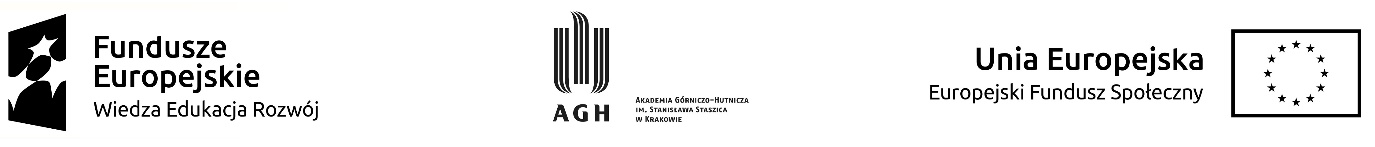 Załącznik nr 1 do Umowy trójstronnej o stażIndywidualny Program Stażuw ramach projektu 
„Zintegrowany Program Rozwoju Akademii Górniczo-Hutniczej w Krakowie", 
nr POWR.03.05.00-00-Z307/17-00Program stażuStażystaOrganizator stażuPracodawcaPlanowany czas stażu:   ……………………………………………………                                               (dn/m/r – dn/m/r)Planowany czas stażu:   ……………………………………………………                                               (dn/m/r – dn/m/r)Tytuł stażu:Liczba godzin stażu 
w miesiącu: Szczegółowy program stażuSzczegółowy program stażuStrony  uczestnicząceImię i nazwiskoE-mailStanowisko  DataPodpisStażystaStażystaKoordynator staży dla kierunkuOpiekun stażysty 
u Pracodawcy